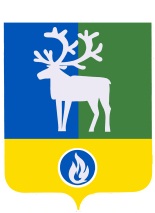 БЕЛОЯРСКИЙ РАЙОНХАНТЫ-МАНСИЙСКИЙ АВТОНОМНЫЙ ОКРУГ - ЮГРАДУМА БЕЛОЯРСКОГО РАЙОНАПРОЕКТРЕШЕНИЕот                   2022 года                                                                                            №  О внесении изменения в решение Думы Белоярского района от 29 октября 2014 года №484В соответствии со статьями 17, 35 Федерального закона от 06 октября 2003 года    № 131-ФЗ «Об общих принципах организации местного самоуправления в Российской Федерации», статьей 17 Устава Белоярского района, Дума Белоярского района р е ш и л а:Подпункт 3.2.4 пункта 3.2 «Стабильное экономическое развитие» раздела 3 «Миссия, стратегическая цель, задачи и приоритетные направления социально-экономического развития» Стратегии социально-экономического развития Белоярского района до 2030 года утвержденной решением Думы Белоярского района от 29  октября 2014 года № 484 «Об утверждении Стратегии социально-экономического развития Белоярского района до 2030 года» дополнить новым абзацем двадцатым следующего содержания: « - проектирование и строительство (реконструкция) системы теплоснабжения в целях обеспечения муниципальных учреждений Белоярского района надежным теплоснабжением при оказании ими муниципальных услуг.».Опубликовать настоящее решение в газете «Белоярские вести. Официальный выпуск».3. Настоящее решение вступает в силу после его официального опубликования.Председатель Думы Белоярского района                                                              А.Г.БерестовГлава Белоярского района								 С.П.Маненков